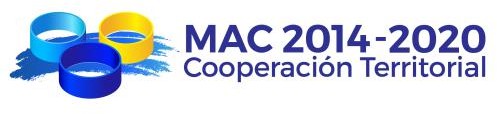 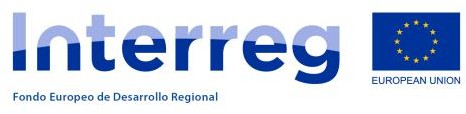 PRIMERA ADDENDA QUE MODIFICA LOS ARTÍCULO 5º (PLAN FINANCIERO) Y 11º (DURACIÓN DEL PROYECTO) DEL CONTRATO DE CONCESIÓN DE AYUDA FEDER ENTRE LA AUTORIDAD DE GESTIÓN DEL PROGRAMA DE COOPERACIÓN INTERREG V-A MAC 2014-2020 Y LA FUNDACIÓN CANARIA PARA LA REFORESTACIÓN, BENEFICIARIO PRINCIPAL DEL PROYECTO TREEMAC (MAC2/4.6d/389)D. Julián Zafra Díaz, Director General de Asuntos Europeos del Gobierno de Canarias, con sede en la calle Tomás Miller 38, 4ª planta, en Las Palmas de Gran Canaria, en calidad de representante de la Autoridad de Gestión del Programa de Cooperación INTERREG V-A MAC 2014-2020,YD. Sergio Armas Robaina, Director Gerente de la Fundación Canaria para la Reforestación, beneficiario principal del proyecto titulado " Red euroafricana de espacios naturales para promover la mejora del conocimiento, valorización y gestión de la biodiversidad y los ecosistemas”, identificado por el acrónimo TREEMAC y el código MAC2/4.6d/389, que confirma estar debidamente autorizado para representar a todos los beneficiarios del proyecto cuyos datos figuran en el Formulario del Proyecto aprobado y disponible en el sistema informático de gestión del Programa SIMAC 2020, y es el beneficiario principal de la contribución financiera del FEDER (Fondo Europeo de Desarrollo Regional),ACUERDANModificar el párrafo 2º del artículo 5º (Plan financiero) del contrato por la incorporación de un nuevo socio: Gestión y Planeamiento Territorial y Medioambiental, S.A. (GESPLAN). Esta modificación fue aprobada por el Comité de Gestión en fecha 30 de junio de 2022.Acuerdan asimismo modificar el artículo 11º del contrato (Duración del proyecto) por la aprobación de una prórroga de 12 meses de duración contemplada en las bases de la convocatoria.Dichos artículos quedan, por tanto, como sigue:Artículo 5º(Plan Financiero)El presupuesto aprobado por beneficiario FEDER y total para el proyecto es el siguiente: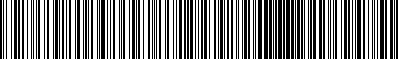 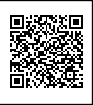 Artículo Nº 11(Duración del proyecto)A todos los efectos, el proyecto podrá ejecutarse hasta el 30 de septiembre de 2023, que será el último día para hacer pagos de gastos del proyecto.La 1ª parte,Director General de Asuntos Europeos del Gobierno de CanariasP.S. El Puesto Singularizado(Resolución núm 11 de 31.05.2022 del Viceconsejero de Hacienda, Presupuestos y AA.EE)Ildefonso Socorro QuevedoAutoridad de Gestión INTERREG V-A MAC 2014-2020 La 2º parte,D. Sergio Armas RobainaDirector Gerente de la Fundación Canaria para la Reforestación42871854S SERGIO ARMAS (R: G35544204)Firmado digitalmente por 42871854S SERGIO ARMAS (R: G35544204)Fecha: 2022.07.18 00:23:00 ZEntidadEntidadRegión/ PaísPresupuesto totalFEDERContrapartidaBeneficiario Principal 1Fundación Canaria para la ReforestaciónCanarias/ España326.590,00277.601,5048.988,50Beneficiario FEDER 2Cabildo de Gran Canaria - Consejería deMedio AmbienteCanarias/ España74.284,0963.141,4811.142,61Beneficiario FEDER 3Cabildo de La GomeraCanarias/ España171.424,12145.710,5025.713,62Beneficiario FEDER 4Ayuntamiento de AdejeCanarias/ España520.000,00442.000,0078.000,00Beneficiario FEDER 5Gestión y Planeamiento Territorial y Medioambiental,S.A. (GESPLAN)Canarias/ España947.701,79805.546,52142.155,27TOTALTOTALTOTAL2.040.000,001.734.000,00306.000,00Este documento ha sido firmado electrónicamente por:Este documento ha sido firmado electrónicamente por:ILDEFONSO SOCORRO QUEVEDO - PUESTO SINGULARIZADOFecha: 15/07/2022 - 09:47:23En la dirección https://sede.gobiernodecanarias.org/sede/verifica_doc?codigo_nde= puede ser comprobada la autenticidad de esta copia, mediante el número de documento electrónico siguiente:0Iah8hXhshfVj_f15-j8HMpmzmYJZa0qI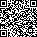 En la dirección https://sede.gobiernodecanarias.org/sede/verifica_doc?codigo_nde= puede ser comprobada la autenticidad de esta copia, mediante el número de documento electrónico siguiente:0Iah8hXhshfVj_f15-j8HMpmzmYJZa0qIEl presente documento ha sido descargado el 15/07/2022 - 10:03:14El presente documento ha sido descargado el 15/07/2022 - 10:03:14